MỤC ĐÍCHThống nhất quản lý công tác tổ chức Hội thảo khoa học cấp khoa trong toàn Trường.PHẠM VI ÁP DỤNGQuy trình này áp dụng tại các khoa, Phòng Quản lý khoa học – Sau đại học và 
các đơn vị chức năng liên quan trong toàn Trường.TÀI LIỆU VIỆN DẪNQuy định về chức năng, nhiệm vụ của các đơn vị hiện hành.Quy chế trả lương cho CB-GV-NV hiện hành. Quy định về chế độ làm việc đối với giảng viên hiện hành.Kế hoạch hoạt động năm học của Trường và đơn vị.ĐỊNH NGHĨA, CÁC TỪ VIẾT TẮTBB	:  Biên bảnBC	:  Báo cáoBGH	:  Ban Giám hiệuBM	:  Biểu mẫuCB-GV-NV: Cán bộ - Giảng viên - Nhân viênGV	:  Giảng viênHĐKH: Hội đồng khoa họcHS	:  Hồ sơKH	:  Kế hoạchLĐ	:  Lãnh đạoNCKH: Nghiên cứu khoa họcP.QLKH-SĐH: Phòng Quản lý khoa học – Sau đại họcNỘI DUNGLƯU ĐỒ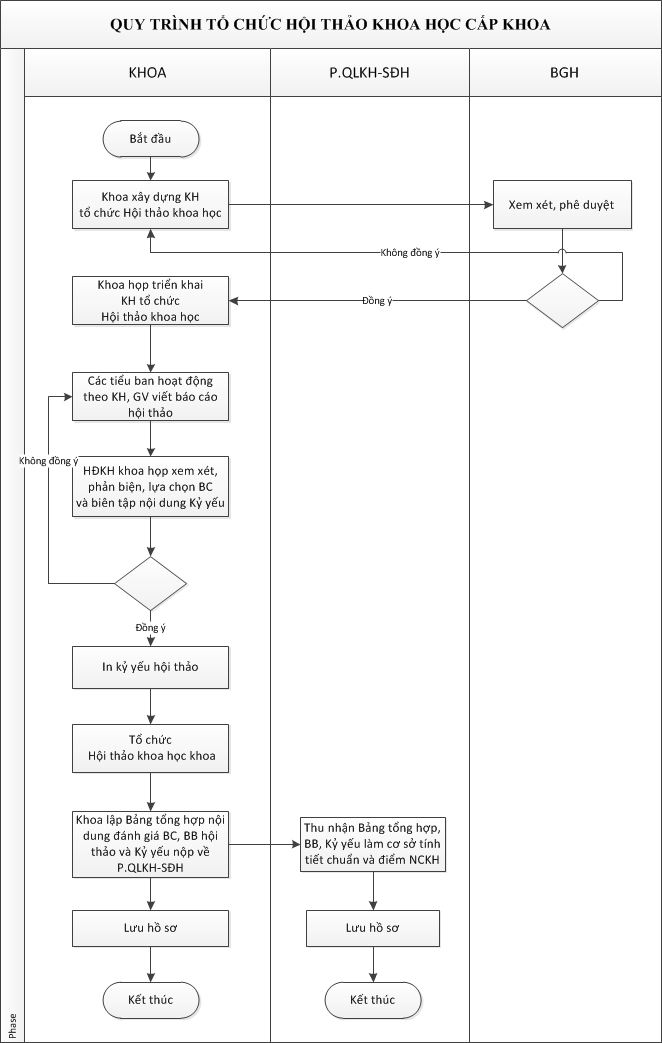 DIỄN GIẢIBIỂU MẪU ÁP DỤNG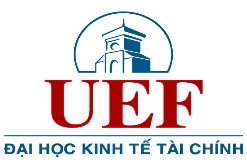 QUY TRÌNHTỔ CHỨC HỘI THẢO KHOA HỌC CẤP KHOAMã số: QT…(2)..../QLKH-SĐHQUY TRÌNHTỔ CHỨC HỘI THẢO KHOA HỌC CẤP KHOALần ban hành: …(4)…..QUY TRÌNHTỔ CHỨC HỘI THẢO KHOA HỌC CẤP KHOANgày hiệu lực: ………….QUY TRÌNHTỔ CHỨC HỘI THẢO KHOA HỌC CẤP KHOATrang: 1/…Biên soạnXem xétPhê duyệtChữ kýHọ và tênChức danhTTBước 
công việcNội dung Trách nhiệm thực hiện Kết quả thực hiện (BM) Thời hạn 
hoàn thànhXây dựng KH      Các khoa lập Kế hoạch tổ chức Hội thảo khoa học cấp khoa. Trình BGH phê duyệt.LĐ khoa và NV được phân côngBM01/QT02/
QLKH-SĐH6 tuần trước khi diễn ra 
hội thảoTriển khai KHHọp triển khai Kế hoạch đã được phê duyệt.Phân công các tiểu ban thực hiện.LĐ khoaBB họp khoa5 tuần trước khi diễn ra 
hội thảo Thực hiện KHCác tiểu ban thực hiện theo KH.GV thực hiện viết BC hội thảo và gửi bài theo KH.Tổng hợp BC từ GV.CB-GV-NV khoaBC hội thảo4 tuần trước khi diễn ra 
hội thảoDuyệt BCPhân công giảng viên phản biện BC, ghi ý kiến phản biện vào phiếu đánh giá; Gửi lại BC và phiếu đánh giá cho bộ phận thư ký theo kế hoạchThư ký tổng hợp ý kiến đánh giá của phản biện.HĐKH khoa họp xem xét BC dựa trên ý kiến của phản biện, chọn lọc BC đạt yêu cầu.GV hoàn chỉnh BC theo góp ý của HĐKH khoa (nếu có).HĐKH, 
GV khoa, 
thư ký BM01/QT02/
QLKH-SĐH BM03/QT02/
QLKH-SĐH2 tuần trước hội thảoIn Kỷ yếuBiên tập nội dung Kỷ yếu.In kỷ yếu.Thư kýKỷ yếu hội thảo1 tuần trước hội thảoTổ chức hội thảo Tổ chức Hội thảo khoa học Lập BB hội thảo.CB-GV-NV khoaBB hội thảoTheo KHTập trung HS hội thảoKhoa nộp HS hội thảo (Bản tổng hợp BC, BB hội thảo và Kỷ yếu) về P.QLKH-SĐHKhoaBM03/QT02/
QLKH-SĐH BM04/QT02/
QLKH-SĐH Kỷ yếu 2 tuần sau hội thảoLưu HSLưu HS hội thảo.Tính tiết chuẩn và điểm NCKH cho GV.KhoaP.QLKH-SĐHBM03/QT02/
QLKH-SĐH BM04/QT02/
QLKH-SĐH Kỷ yếuSTTTên biểu mẫu/ hồ sơKý hiệu biểu mẫuNơi lưu chínhThời hạn lưu 
tối thiểuKế hoạch tổ chức Hội thảo khoa học BM01/QT02/
QLKH-SĐHKhoa3 nămBiên bản họp khoaKhông mã hóaKhoa3 nămBáo cáo hội thảo (nội dung và hình thức trình bày theo thể lệ gửi bài của Tạp chí Hội nhập và Phát triển)Không mã hóaKhoa3 nămPhiếu đánh giá nội dung báo cáoBM02/QT02/
QLKH-SĐHKhoa3 nămBản tổng hợp nội dung đánh giá báo cáoBM03/QT02/
QLKH-SĐHKhoa3 nămBiên bản hội thảoBM04/QT02/
QLKH-SĐHKhoa3 nămKỷ yếu hội thảoKhông mã hóaP.QLKH-SĐHVĩnh viễn